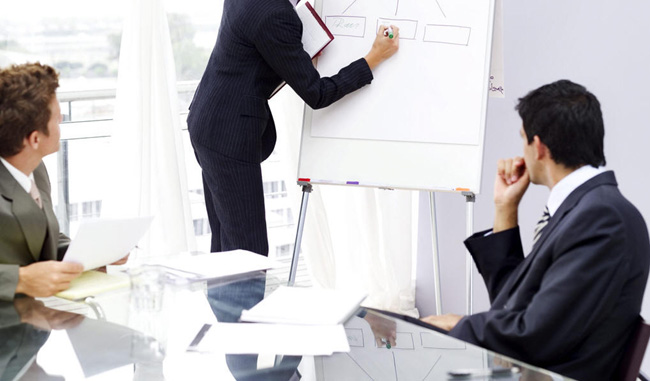 Course ObjectiveApply the IATA DGR to common work situations Understand related legal aspects and responsibilities of shippers, agents, and airlines Identify dangerous goods permitted for transport and their DGR categories Pack, mark, and label dangerous goods Complete a Shipper’s Declaration for dangerous goods Follow general emergency procedures when a damaged package is discovered Key topicsContents of the IATA DGR Dangerous goods classes and divisions Identification Packing, marking, labeling, and documentation requirements Radioactive materialsTarget AudienceFreight Forwarder staff preparing DG / HAZMAT shipments Airline staff preparing dangerous goods as Company Material (COMAT)Course OutlineNew amendments review of all sections of the IATA DGR manual.State and operator variationsIdentification and packagingMarkings and labelingShipper's declarationDG Handling/Storage/LoadingRadioactive materialsDifferent hazards and propertiesPacking groupSegregation Table 9.3.AIdentificationPassenger and crew limitsHidden ""Dangerous Goods"" in baggage's and air cargo.NOTOCShippers declarationStorage and loading requirementsEmergency responsesThe Feature Of Asia Master Training And Development Centerwe pick up the customer from the airport to the hotel.we give the participant training bag includes all the necessary tools for the course.Working within groups to achieve the best results.All our courses are confirmed and we do not postpone or cancel the courses regardless of the number of participants in the course.We can assist you in booking hotels at discounted prices if you wish to book through us.We offer the certificate from Asia Masters Center for Training and Administrative Development.The Cost Of The Training Program Includes The Following:Scientific article on flash memory.Training Room.Training.Coffee break.The training bag includes all the tools for the course.Price (USD)Communicate with the training departmentto know the participation feesThere are offers and discounts for groupsThe details of the bank accountBank name: CIMB Bank Berhad  Account name: Asia Masters Center SDN. BHDBank account number: 80-0733590-5 Swift code: CIBBMYKLIBAN: Null